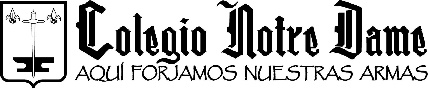 LECTURA COMPLEMENTARIA 6° BÁSICO 2020Fecha de EvaluaciónTitulo/ AutorTitulo/ AutorMarzo“Dioses y héroes de la mitología griega”Ana María Shua“Dioses y héroes de la mitología griega”Ana María ShuaAbril“Simón y el carro de fuego”Jacqueline Balcells“Simón y el carro de fuego”Jacqueline BalcellsMayo“La casa del ahorcado”Sara Bertrand“La pata del diablo”Sara BertrandJunio“La máquina del tiempo”NOVELA GRÁFICAEditorial Latinbooks (Zig-zag)“El mundo perdido”NOVELA GRÁFICAEditorial Latinbooks (Zig-zag)JulioLibro libre(A elección personal)Libro libre(A elección personal)Agosto“El canario polaco”Sergio Gómez(Proyecto Loran. Libro digital)“El canario polaco”Sergio Gómez(Proyecto Loran. Libro digital)Septiembre“Quique Hache. Detective”Sergio Gómez.“El caso del futbolista enmascarado”Carlos SchlaenOctubre“La voz de las cigarras”Patricia Truffelo“Colombina y el pez azul”Patricia Truffello